LIKOVNA UMETNOST8. razred,  (PONAVLJANJE IN UTRJEVANJE) V zvezek za LUM nariši s svinčnikom svoj počitniški kraj po spominu ali domišljiji. Pomembno je, da upoštevaš prostorske ključe in ustvariš iluzijo tretje dimenzije!Likovni motiv: »MOJ POČITNIŠKI KRAJ«Likovna naloga: PROSTORSKI KLJUČI ( delno prekrivanje, senčenje, linearna perspektiva, prostorski plani, vertikalna perspektiva, svetlostni ekrani, intenzivnost linije )Likovna tehnika: Risanje s svinčnikomhttps://eucbeniki.sio.si/NA ZGORNJI POVEZAVI ODPRI E-UČBENIK ZA LIKOVNO UMETNOST ZA 8. RAZRED Pomagaj si snovjo in slikovnimi primeri v poglavju:NAČINI UPODABLJANJA PROSTORA NA PLOSKVI  (od strani od 1 do 27)Pri risanju likovne naloge si pomagaj tudi s snovjo na delovnem listu v zvezku za LUM!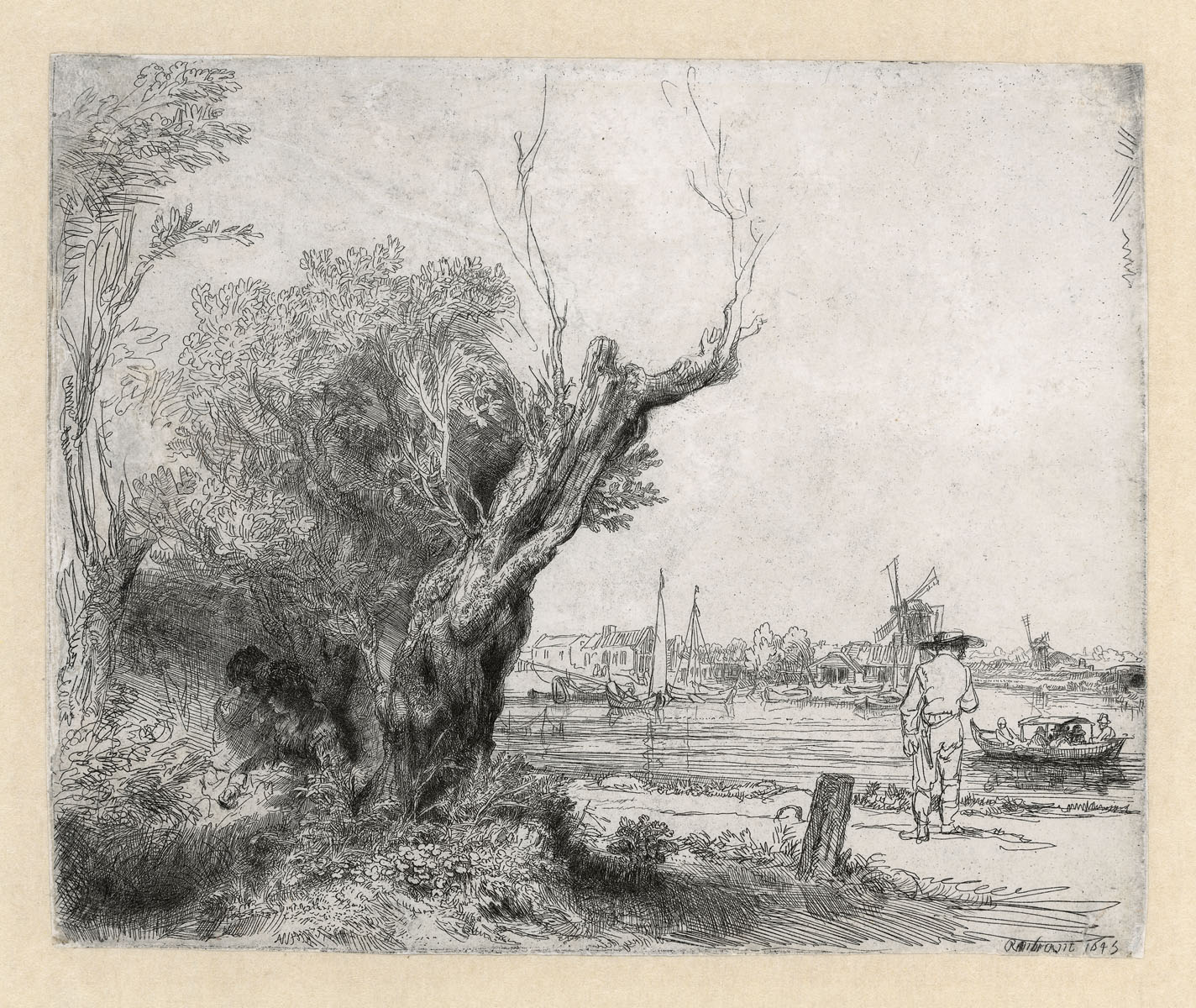 REMBRANDT HARMENSZOON VAN RIJN : »Omval«, jedkanica in suha igla, 1645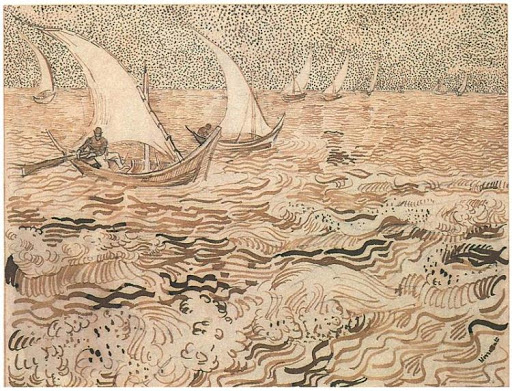 VINCENT VAN GOGH: »Ribiške ladje«, trstika in tuš, 1889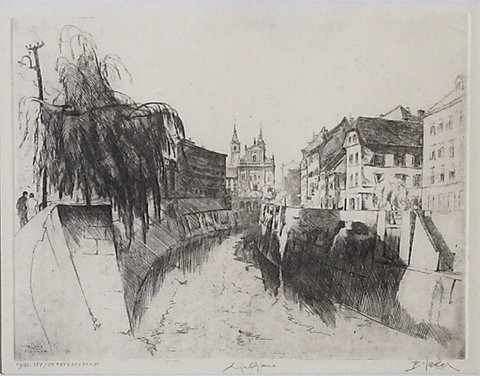 BOŽIDAR JAKAC: »Ljubljanica s Frančiškansko cerkvijo«, jedkanica, 1941